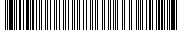 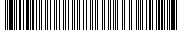 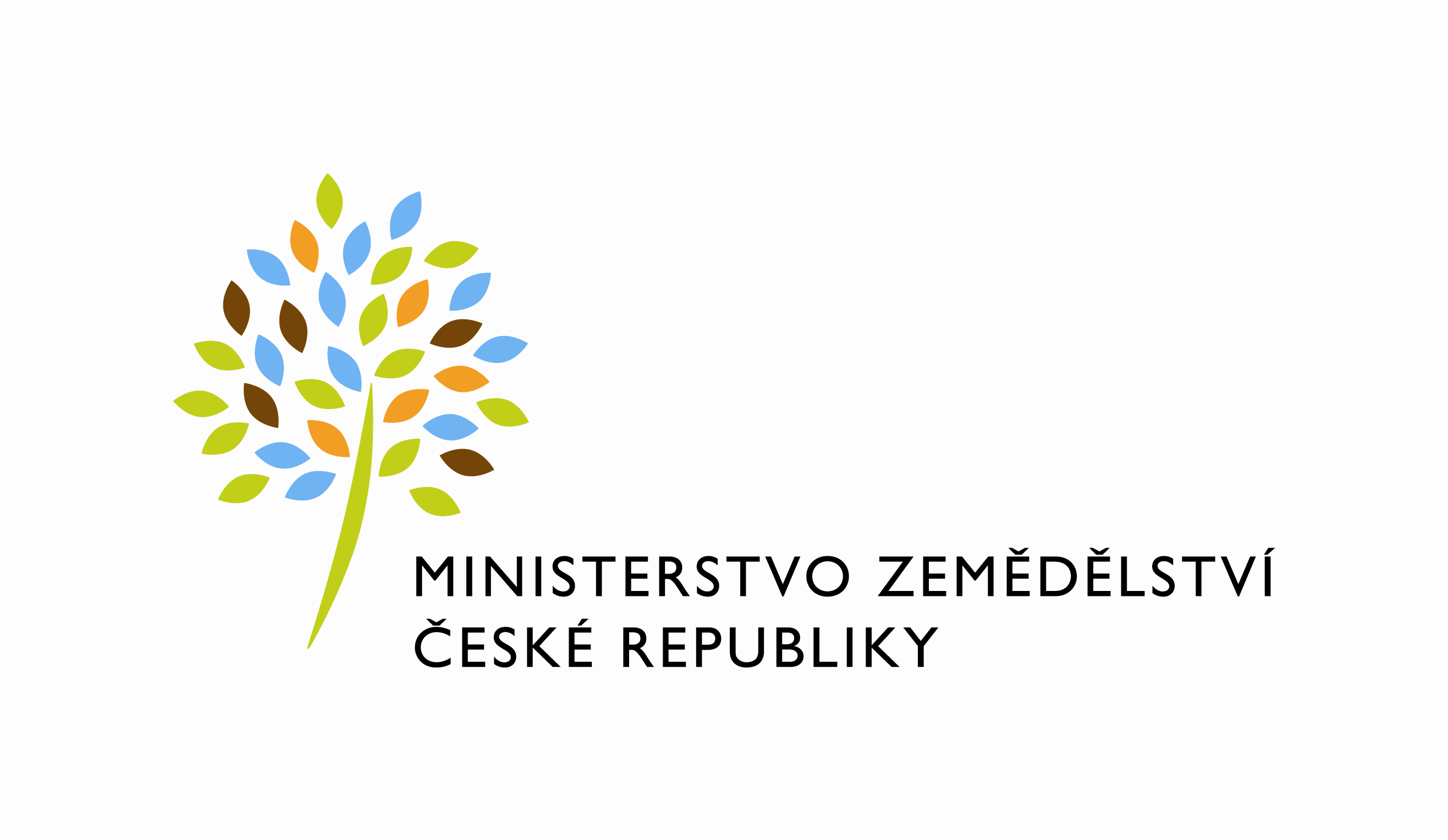 adresa: Těšnov 65/17, Nové Město, 110 00 Praha 1DATUM: 13. 4. 2021Prodloužení termínu dodání objednávky č. 4500135477 PZ_PRAIS_II_2020_No589_LPIS_implementace_kontrol_žádosti_o_dotaceVážený pane xxx, oznamuji Vám tímto prodloužení termínu dodání objednávky č. 4500135477 PZ_PRAIS_II_2020_No589_LPIS_implementace_kontrol_žádosti_o_dotaceNový termín: do 31. 8. 2021Zdůvodnění:S ohledem na skutečnost, že geometrické vyhodnocování změn v LPIS a v prostorových žádostech o  dotace neustále přináší nové metodické problémy, které je třeba přednostně řešit  a v souvislosti s tím i vyšší složitost a náročnost letošního zadání úprav pro kontroly na místě, došlo k předběžné dohodě, že je třeba upravit pořadí realizace jednotlivých PZ tak, aby v první řadě byly řešeny naléhavé požadavky SZIF, tj. dokončení PZ na úpravy předtiskových žádostí o dotace, změnových žádostí o dotace a kontrol na místě. Na základě výše uvedeného a souhlasného vyjádření ze strany SZIF, byl proto v případě PZ_PRAIS_II_2020_No589_LPIS_implementace_kontrol_žádosti_o_dotace  posunut termín pro akceptaci do 31. 8. 2021.S pozdravemPřílohy:útvar: Odbor informačních a komunikačních technologiíČíslo útvaru: 11150VÁŠ DOPIS ZN.:	 ZE DNE:	 SPISOVÁ ZN.:	 74VD15544/2018-11153NAŠE ČJ.:	 MZE-21573/2021-11153VYŘIZUJE:	Bc. Petra HonsováTelefon:	221811019E-MAIL:	Petra.Honsova@mze.czID DS: 	yphaax8O2 IT Services s.r.o.Vážený panxxxZa Brumlovkou 266/2Michle140 00 Praha 4Ing. Oleg Blaškoředitel odboruOtisk úředního razítka